Entrepreneurs in Finance Podcast With your host, Kris Roglieri…PODCAST TRANSCRIPT*These transcripts are generated automatically via Google/Youtube. Please be aware that the automated generator can sometimes get words or phrasing wrong. It’s always best to watch/listen and to use the written transcript as a reference only. Commercial Loan Broker Training | 2020 Is His Best Year Yet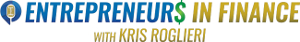 Meet Kemp: A CPA who attended our class I 2018 who is now a successful commercial loan broker thanks to us talks with our CEO about the success he is having, how 2020 was his best year to date and shows us what motivates him when he closes a $50 Million dollar transaction.#loanbrokertraining #cctg #beyourownboss #workfromhomeKemp Nicholas of Expedited Financial Solutions00:08now i got two bottles of dawn up here on00:11the shelf that uh uh unopened and ready00:14for um maybe the next big close so00:18um you said don yeah let's see let's see00:21okay00:22let's see one this will be for the next00:24uh 50 million dollar clothes right all00:27right i like it it's rose i just tried00:30to uh prepare in advance right i love it00:33i love it it's called motivation00:35but motivation to close that 50 million00:37dollar deal00:39there are just too many commercial home00:41brokers that don't have a damn clue of00:43what they're doing00:46all we're trying to do here is better00:47the industry for everybody00:49[Music]00:50at the end of the day you can make great00:52money in this industry but in the end00:54it's all about helping people00:57you know people always say chris how can00:59i be a successful broker it's two words01:01hard work and dedication01:04if you don't like talking to people you01:06probably shouldn't be in this business01:07hey everybody welcome back to01:09entrepreneurs and finance where we01:11explore the daily lives of cctg01:14graduates lenders and everybody else in01:15between01:16and we have another episode here to01:18interview a a another exciting graduate01:21who's out there doing business and01:25uh essentially working the model um i01:28will say that uh this is i will inform01:30everybody this is the01:32um01:33first podcast that i can mention that we01:36were just honored with uh inc magazine's01:38inc 5000 list so cctg01:41cctg just made ink magazines inc 500001:44for the second time in a row01:46and uh we did it doing a pandemic which01:48is even more exciting so i'm proud to01:50announce to everybody that follows our01:51youtube channel that we did make that01:54and uh the only reason we made it this01:56is uh providing uh you know the service01:59that we do and and the people that we02:01help like the individual that we have on02:03here kemp so without further ado let me02:05introduce to you02:06uh kemp nichols of expedited financial02:08solutions hey kemp02:10hey how are you doing sir i'm doing good02:12how are you02:13uh just uh going after it busy as always02:17and uh02:18and we owe that to you you know it seems02:20like each week each month we get busier02:23and busier02:24oh that's well that's good good to know02:26now listen you know i'm a new yorker i02:28can tell by your accent you are probably02:31from where down somewhere down south02:32right yeah i live in uh houston texas02:35houston texas okay all right02:37good place um a lot of stuff going on02:40there i know that02:41other graduates in texas um02:43tell me about um you know tell me about02:46your journey now it's interesting for me02:48because i know first of all what class02:50what year and month did you go through02:53april 2018. now i'll tell you we would02:56have done it a month or two earlier than02:58that but it was too cold we're not you02:59know03:00you know we're used to the heat up here03:02so we're down here so uh so we did it in03:05april and it was just wonderful weather03:07yeah yeah i know i i remember um you03:09know i remember uh meeting you and um03:12although i don't really i don't remember03:14the background you can't you brought to03:16the table so tell me about i think03:18what's great is tell me about you know03:20your life before cctg what were you03:22doing and and what made you go to cctg03:25okay so i've been a cpa for 25 years so03:28always been in finance that kind of deal03:31and um i was looking for a business to03:33buy03:35i just wanted some kind of03:37i don't know extracurricular business03:40outside of the w-2 wage kind of thing03:43right and03:45then i just got to thinking you know the03:46commercial loans03:48it's it's relevant and you know03:51everybody need03:52there's always a need for we're not03:54selling wicked baskets or anything so um03:57you guys gave us you know we started to03:59to look into you and uh we started doing04:02some due diligence and then you gave us04:03some references and04:05um04:06it was just an easy decision04:08right well and and that's interesting04:10because we have04:11we've had a lot of people that already04:14provide a service or product to business04:16owners and then they find us because04:18maybe some of their clientele always had04:20a capital need and they didn't really04:22have an angle to monetize that or help04:24their borrowers so i take it that was04:26your case you know being a cpa you've04:28worked with business owners and they've04:29had capital problems and you didn't04:31really know where to go and that's that04:33probably led you to motivation to search04:34out a firm right04:36i mean before it was just you know maybe04:38go to this bank or this bank but um your04:41program introduces you to all these04:43lenders and you learn the lingo04:45you learn you know what's acceptable04:47what's not acceptable right and um and04:50then you know we we just have a huge04:52list of lenders04:54because we went through your program and04:56uh we just have a lot of solutions and04:58and you know i like to give solutions to05:00clients05:01absolutely absolutely um05:04and so and tell me what what package did05:07you buy05:08originally05:09it's are you a gold or a or a platinum i05:13i think it was the platinum05:16yeah i think it's the one we did two05:18years of leads that that that05:20yeah okay sorry so you purchased our05:22platinum package05:23tell me about um05:26i always like to know leading up to05:28training were you nervous05:29did you were you a little you know did05:31you feel like you made the right move05:34before the training or were you a little05:35nervous prior to getting to05:37i don't know it's we were excited to go05:40of course and uh we're a little bit05:42nervous because it's like all right we05:44spent this money so we have to make sure05:45that we absorb all this information05:48and uh you know every night i study my05:50notes i took for it was like a firehouse05:52there's a lot of information it was05:54wonderful information but um took it05:57very seriously and um and that's what05:59puts06:00food and whiskey on my table now06:04and sometimes whiskey's first right yeah06:06sometimes whiskey's first or at least06:08it'll make it06:10um06:11so okay06:13so now and then you went through06:15training tell me about that that week i06:16mean you said it was like drinking from06:18a fire hose but um did it start to click06:21each and every day you learned kind of06:23the model i mean does that click for you06:24guys yeah so06:27so you did a wonderful job and i will06:29tell you06:30one thing that i want to mention that06:32the most important thing i mean06:34everything you said was important but06:35one of the things that holds true daily06:37for me06:38now but not so much a few years ago but06:40now is you know my time's worth a lot of06:42money right and so at first you don't06:46care because you know you're desperate06:48to get clients and then da da da da da06:50da you know you want to make everybody06:51so happy so yeah i'll drive with you to06:54look at this piece of land or whatever06:56now can't do that got too much going on06:58through referral partners and all that07:01so i do put a value on my time i didn't07:03used to but now i do07:05yeah07:06and i think a lot of graduates07:08experience that that same07:10they go through that transformation and07:11it's it's almost they have to go through07:13it to realize it right so and when you07:15get out you're excited you want to do07:17everything you want to want to help07:19everybody even the people that are you07:20know you know you probably can't help07:22you still want to try to help them07:24because you want to help but also you07:25want to make money too you want to try07:26to close a deal07:28and you soon realize that once you get a07:30little more mature07:31in the business that07:33you can't help everybody number one and07:35number two07:36you got to value your time right ro i07:38talk about it remember i said rot return07:40on time07:41and you got to get to a point where07:43you're spending your time on things that07:44have the highest chance of coming to07:46fruition07:48exactly and then you taught us another07:49thing07:50um and i use it daily right i mean every07:53day so when i get a new client you know07:56you know there's three legs to the bar07:57still right credit collateral cash flow07:59as long as we have one we can make it08:01balance right08:03so um if i can't find at least one then08:06i'll i'll go ahead and turn that client08:07down but i like to go ahead and tell08:09them you know if you can get to this08:11this or this then come back to me and08:14then we can close the loan you know i08:16mean08:17you know if it's if it's non-asset-based08:20lending and they have a 500 credit score08:22that just doesn't work very well so08:24it's either get some collateral cash08:26flow or credit and then i have people08:28that come back to me08:30when their credit's fixed and you know08:32we're08:33you know we're i don't know three and a08:34half years old and we're already having08:37recurring clients so that's kind of a08:38big deal i mean it's not like we've been08:40around for 30 years but we're doing08:42recurring clients08:43um closing multiple deals with the same08:46client um closing many multiple deals08:49with referral partners that send us08:50stuff08:51and um08:53one of my biggest referral partners he's08:55in the same building as i am i don't08:57know how that worked out it was not you08:59know i didn't plan that but you know09:01it's you know one happy family right09:03yeah yeah absolutely um09:06so it sounds like okay so you i know09:09you're09:10you're excited and you're talking about09:11what you guys are doing now and the09:12success but let me just let me let me uh09:14slow it back just a second so you you09:17get out of training09:18um tell me about the first i don't know09:20three four months i mean what was that09:23like09:24okay so09:25besides trying to help everybody you09:27know yeah so to go back to your your uh09:30your teaching uh pay the bills right so09:33the first thing09:34uh start trying to get a lot of09:37merchant processing that we run through09:39tim uh advantage and uh09:42um enjoyed his speech i mean we09:44we're always in contact with him and uh09:47pay the bills09:48so you know09:50friends and family you know do i know09:52someone that owns this hair salon so we09:54can get their credit card business09:56and then you start going to you know09:59all these real estate events right and10:01uh working with realtors and then we say10:04you know we pay referral fees you know10:06if you throw it over the fence to me10:08you know we'll pay you 25 what we get10:10on that and uh you start developing10:13these relationships10:14and uh i mean i had i had a realtor this10:17morning10:18i've closed one of his clients that he10:20sent me now he came to me for a you know10:22investor special right so he's buying10:24some rental property and that was today10:26i already got him a term sheet today the10:28same day you know it's uh10:30um the biggest thing is customer service10:33though at first yeah you're right let's10:36save the world10:37feed the hungry all that kind of stuff10:39and i'm all for that but it was just10:42trying to get out get your name out you10:44know pass your cards around10:46and then you know that's you know that10:48was back in 201810:50you go to these big events you know and10:52then you get a wad of cards right and10:54then10:55the next day you're sending them emails10:57trying to remind them because you know10:58there's always drinking at those kind of11:00things so11:02it is what it is and then you start to11:04develop and you start to get referral11:06partners that are actually trying to11:08send you stuff multiple things and11:11it just kind of grows from there11:13yeah it does go from there so tell me11:14about your what was your first deal11:16where you actually11:17you actually got money in a bank account11:19because you closed the deal what was11:21that okay11:22besides the credit card process i think11:25the first deal11:26i did was an unsecured line of credit11:29for11:29someone starting a restaurant business11:31and i did it through lynn cred and11:34totally awesome to work with they made11:36it real easy on both me and the client11:39good then the next bigger deal i did a11:42um11:43sva 7a loan11:45it was a liquor store purchase right11:48and that got11:49that's kind of tricky because11:51you have a you have a seller right11:53trying to sell their liquor store in the11:55end like this blackout period with the11:58alcohol board so you have to close it12:01within a certain time limit or else that12:03seller is going to lose their license to12:06sell so that that was the only stressful12:08thing but i did an sba loan for liquor12:10store purchase and i did that through12:12first home bank first home bank okay it12:15was that in your hometown or was that12:16somewhere around the country no it's not12:19far from houston uh that one um12:23did you negotiate like free whiskey or12:25bourbon at the end of that12:26i think that lady would let if i went up12:29there to the lake i think she'd probably12:30give me a six-pack maybe12:34we12:34we're right there with them with our12:36sleeves rolled up helping them get you12:38know forms filled out and stuff12:40yeah12:41we're not big on you know just12:42forwarding emails we like to explain12:44things and things like that so okay12:48and i think the main thing that keeps me12:51you know like everything's in control we12:53try to immediately if we get a file in12:56we immediately do something we either12:58are asking questions back to the client13:00to make sure we understand what they13:01want to do13:03or blast it out to a lender um but yeah13:06it's exciting yeah and this business you13:09know because of you13:10you know it's evolved um for me13:14i'm not sure if i'm on the right track13:17with your question but um so the first13:19two hours of the day eight to ten that's13:21kind of like my time right that's when i13:23go to the gym or do whatever and then13:26after 10 is when the phone just starts13:28going nuts most of the time13:30you know seven or eight o'clock at night13:33and as long as i'm you know if i'm13:35around the phone i pick up right13:38yeah absolutely i mean yeah that's13:40that's when it usually starts to kick13:42off in the morning 9 10 o'clock13:44depending on where you are13:45um13:46how has your business evolved first of13:49all how did you you know it just evolved13:51when you know the country shut down13:53covet13:54well13:55last year so it was code right so it was13:58the best financially the best year i've14:00ever had14:01now um i was at a oil and gas company14:04and then i got let go but you know i14:06could see the writing on the wall and uh14:09that's why you know i started ramping up14:11bfs right14:12and um efs14:15kept me busy with a full-time job now it14:17keeps me busy it's my only job really14:19and uh14:20it's it's a full-time job and14:23and i know when we called for references14:25before we went through the program you14:27know i had a couple of the guys they14:29said yeah you know we have a great14:31business but we don't see you being able14:32to do this part-time this is a full-time14:35job right14:36and14:37it is that's about as true as it gets14:39right right yeah i mean you got to put14:41the effort in and i always say part-time14:43effort part-time results or less and14:45full-time effort14:46full-time results um but it's14:48interesting you say that i mean covet so14:50yeah covid was one of your best years14:51ever14:52yeah we have a lot of clients that are14:54like developers and stuff so they're a14:56little bit more long-range than you know14:58three months or you know whatever yeah15:02so15:03i'm i'm so thankful that i had this15:05business last year15:06or you know it's15:08you know i don't know what i'd do i mean15:09it was tough to get a job and all that15:11kind of stuff so i just i chose to you15:13know do what you said and believe in15:15myself and15:16and um15:18now it's it's wonderful i'm very15:19thankful for what i have i appreciate15:21that how do you like working with our15:23team so you chose the platinum package15:25it comes with leads it comes with a15:27whole bunch of stuff i mean how did you15:29like working how do you like working15:30with alex and you know15:32yeah i was telling joe about that15:34yesterday you guys are you know it's15:36like if if i email alex something like i15:38want to put a little line of credit15:40ribbon on my15:41website or something right15:43i mean you know normally that's done15:45five minutes after i ask him i mean you15:47guys are15:48ridiculous if everybody i dealt with was15:50like y'all i would just have a15:53grin all day long15:56that was awesome christina you know john15:59you i mean it's you guys you act like16:02you want to be there working because16:03you're having fun and then16:06you're just hitting you know doubles16:07triples and home runs whenever we need16:09help16:11yeah you guys are awesome well and you16:13want to know something so i'll tell you16:15i got interviewed by ink magazine16:17because we made the list that's the16:19fastest america's16:20private growing companies16:22and they asked me what do you think is16:23what do you think so why have you guys16:25been successful16:27and i actually you know they go what16:29have you done16:30that made this company successful and i16:32go you know what it's not really what i16:33did16:34it's the culture and environment here16:36and and the16:38the author said what do you mean you16:39know tell me more about that i said well16:41here's what it means i go they go i said16:43i think i attribute our success to our16:45customer-centric environment meaning16:49you know16:50the real journey begins after training16:53right it's not the training itself it's16:55after training and16:56i what i say is everybody here our16:59employees have a vested interest to see17:03our people17:04to be successful right17:07all the way down to compensation and17:09bonus right i mean if if one person17:12doesn't do their job or it's subpar and17:14we get multiple complaints about17:16someone's not doing their job or you17:18know that affects17:20either your employment your bonus your17:22compensation for my people here so17:23everybody has17:25a vested interest to do their job at a17:27hundred and ten percent i say that's why17:29i think we're successful because17:30everybody's just on board and you know17:33um you know to to do as much as they can17:35now gra granted the graduate has a lot17:37to do right it's a two-way street i17:38always say three you got to do you're17:40under the bargain but we do are in a17:42bargain and uh so i'm happy to hear that17:44i mean i i'll relay that back to our17:46folks they're always happy they'll see17:48this they're happy17:49to hear that in my opinion there's17:51nothing that you could do to improve i17:53mean it's as17:54good as it gets and uh and that's so17:57again it's important to us because i17:58mean that's what puts food on the table18:00i mean i'm 100 reliant on efs so18:04i mean you're the core of the business18:06so you know we just thankful every day18:08for that oh i appreciate that i really18:10do um18:12what's on the horizon for efs so you got18:14any kind of like long-term18:16two three-year goals anything uh18:18exciting you wanna18:20yeah actually yeah actually um we're18:22involved in something now so i have this18:25uh referral partner that sends me a18:27tremendous amount of business18:29and prior to this he was a fund manager18:32i'm not sure it was a hedge fund but a18:33fund manager commercial real estate18:35investments whatever whatever they want18:37to do so he's starting one up in the18:39next few weeks he's been working on it18:41it's going to be sec registered18:43and i'm going to18:45probably quadruple my business because18:46i've got a lot of clients that come to18:48me for development projects right18:50and then maybe they have 10 down so18:53you know they need help so we we do have18:56ways to be able to hook them up with you18:58know broker firms that will find the19:00investors to invest in that but that's19:02slow that's like introducing a guy and a19:04girl and then expecting them to have19:06grandkids a lot of times that just takes19:08forever right especially when you have19:10someone that's going to be signing on19:11the checkbook with you right that's a19:13there's a certain period of time to get19:15that done right so anyway what we're19:17going to do is uh we're going to use19:19that fund so i don't go through other19:21brokers stuff like that i'm direct with19:23the fun19:24so19:25my development clients that you know19:27they have 10 down or 15 down then i'll19:31use that to bridge the gap and so i'll19:33get i'll get the loan and19:35get them the equity right so um19:37awesome and we can also do in fact he's19:40doing an oil and gas play right now it's19:42it's not huge but he can do investments19:45other than that so we will increase the19:47business substantially once that's set19:50up19:51that's great that's great to hear that19:53sounds very very exciting yeah we we're19:55very excited about that very excited19:58yeah um19:59and it's just you in the business20:00correct20:01i have a partner oh you have a partner20:03okay yeah20:04um and20:05where she was instrumental20:07uh i don't know if you remember jackie20:09but where she was instrumental is it's20:11the introduction to the the realtors and20:14things like that20:15and that's that's what kicked that off20:18what do you think um you know what would20:20you tell people that are watching this20:22and we and you know we i know it's not a20:24lot in youtube terms but we do we have20:26almost 3 000 people that uh tune into20:29this every time we publish it and20:31and obviously people looking into the20:32program what would you tell somebody20:34looking into the program20:36you know20:37um20:38you know that are that's maybe thinking20:40about taking the program you know what20:41are some20:43uh any advice to them20:45you know they're looking into this20:47yeah i've had some people call me for20:49you know references about going through20:50cctg and i said just do it if you want a20:54a great business and20:56sustainable um i would do it i mean i20:59did and i love it and so yeah it's if21:02you have a desire to help clients and21:04you know you gotta it may be a little21:07hard work though i mean this is a21:09hard-working job i promise you that yeah21:12i promise you21:13and uh you know you have to have the21:15patience um you have to filter things i21:18mean i mean i mean let's face it you21:19know when you're dealing with a lot of21:21real estate stuff i mean sometimes21:24people don't tell you exactly everything21:26you know truthfully or they might forgot21:28to talk about a bankruptcy that they got21:30out of last year21:32and uh just all this kind of stuff and21:34then you have to find out about it right21:36so that's a tough21:39i don't know i think when i first21:41started21:42i'd get my feelings hurt a little bit21:44you know on different things especially21:45when getting shot now i just completely21:47do not care right you know it is what it21:50is i just i give them great you develop21:51thick skin yeah i i do have very thick21:54skin now it's i don't care i mean21:56i try to help them and then if it21:58doesn't work out then you know i don't21:59sweat it22:00yeah yeah i think you can't get one22:02thing i always try to tell people and22:04sometimes22:05it doesn't sink in until it happens but22:07you can't you got to try not to you got22:08to separate the emotion from this22:10business22:11it's not personal it's just business and22:13you can't get emotionally it's hard not22:15to get emotionally tied to deals but22:17you know you're just setting yourself up22:18for a roller coaster if you just treat22:20it like look deal doesn't go through or22:22they didn't tell me something all right22:24see you later move on to the next one22:26exactly22:28that's the way i do it now at first i22:30would chase it and chase it22:32and now it's just whatever i've got too22:34much on my plate now and you know a good22:37closable stuff right sure sure all right22:40all right22:41well um let me ask you a couple of um it22:44comes to that time here let me ask you a22:45couple of quirky questions if you don't22:48yeah22:49yeah let's do it so what's the best22:51whiskey out there slash bourbon22:54i'm trying to think22:57for me personally i like uh jim beam uh23:00devil's cut23:02it's 90 proof and if you're having a bad23:04day23:05it makes it a little bit better23:08okay23:09yeah i like basil hayden23:12yeah yeah that's um that's pretty fancy23:14stuff now i got two bottles of don up23:17here on the shelf that uh23:20uh unopened and ready for um maybe the23:22next big close so23:24um you said don yeah let's see let's see23:28okay23:29let's see one23:31this will be for the next uh 50 million23:34dollar close right all right i like it23:36it's rose23:38i just tried to prepare in advance right23:40i love it i love it it's called23:42motivation23:43about motivation to close that 5023:45million dollar deal23:47yeah you've got one of those coming up23:50but it should be closing23:52um next three to four weeks oh good now23:55what are you gonna get out of that what23:56are you gonna get out of i'm working on23:57it since december though so it's not23:59like you know24:00you know ten days or anything start to24:02finish what are you going to take home24:04on that six figures yes24:06yeah okay all right well yeah that's um24:10champagne deserved for sure oh yeah24:13um24:14what do you hate about the business we24:15talked about all this good stuff but is24:17there anything24:18maybe he hates the wrong word24:20what do you dislike about the business24:22okay that's that's easy uh chasing uh24:25documents like you know we have certain24:27lenders that you know when they execute24:30the term she you know the cla24:33whatever they want to call it then it's24:35like chasing did you go ahead and24:37docusign did you pay for the appraisal24:39so we can get it started you know we24:41need a copy of your you know driver's24:43license24:44most i'd say i don't know chris24:4775 of the time24:49that's pretty easy but 25 of the time24:53i have to chase right and so24:56i think i'm about to get to the level24:58that um i need you know help chasing25:01those kind of things because25:03i'd rather spend time with my lenders my25:06referral partners my clients you know25:08developing those relationships sure um25:11i don't think i'm turning down business25:14on this big dislike of chase and stuff25:16but i don't think it helped me either so25:19i'm about to get to the point where i25:20think i need to hire someone25:22that that follows up on all my files25:26yeah and and and you know you'll know25:28when you hit that point i mean you know25:30when when you're starting to about time25:32right you're spending more time doing25:34that and not in business development25:36which is what sounds like you do best25:38right25:39right25:40and and and when your time is being25:41devoted elsewhere it's time to delegate25:43time to bring somebody out it's it's25:45like you get off a phone call sometimes25:47then you have four missed calls that you25:48have to call back and you just play25:50catch up all day long25:52um25:53what's one thing that people when they25:56first meet you they don't necessarily25:58know about you25:59besides the fact you like to drink26:00whiskey26:03i got something that might surprise you26:05so26:06what someone might not know about me is26:08i'm a 50 owner and a cryptocurrency26:11mining company26:13oh wow26:14we're on the border of being pretty26:16legit we're on the border so we're26:18we're actually working with some oil and26:20gas companies where we're going to take26:22their26:23their trap gas26:24you know you'll see them flare that gas26:26off at refineries that's what that is26:28we're gonna use that free energy to um26:31process bitcoin with it we're already26:33mining but we're gonna um that's kind of26:36neat um that's starting to continue26:38and and i wouldn't have thought26:40i'd be doing this a year if you told me26:42i was going to do this a year ago i26:44would have to call bs26:46what's the energy cost on that mining26:48operation26:49on that it would just be paying for um26:51you know their gas and maybe give them a26:54royalty and we would afford tax credits26:57for actually using26:58um that kind of gas as their own energy27:01but27:02you know the plug-up type of stuff it27:04costs us anywhere from 10 to 20 percent27:07of our revenue on the gpu mining um wow27:11that's exciting27:12that sounds cool i could talk about it27:14for 15 minutes and that's 100 of the27:16knowledge i have on crypto27:21that's that's that's uh more knowledge27:23than i know about crypto i i can tell27:25you that27:26yeah27:28um27:30if you could sit down i like to ask grad27:31says if you could sit down with one27:33person27:34uh dead or alive and uh you know spend27:36time with them maybe a dinner who would27:39it be27:41well27:42i think it'd be my dad so27:44he's passed and uh27:46and i did you know this commercial loan27:49business after he passed right you know27:51about a year after he passed27:53he would be so excited to hear all the27:56kind of stories27:57that you know i run across daily i have28:00a story every day without fail right28:02right and then i think you'd probably be28:04my either my biggest referral partner or28:05biggest client so he and i weren't real28:08good with you know personal you know28:11talking emotional stuff yes exactly28:14business we're right on cue right right28:17right right28:18so he would have loved to hear about all28:20this that's who i was if i had if i had28:22a choice yeah that that's uh28:25you know that that hits home my father28:26passed a few months ago28:28i'm sorry i know it's all right and uh28:31you know that's interesting you know he28:32was never a touchy feely guy either but28:35things he said made sense for sure oh28:37yeah oh definitely28:39you know he didn't uh you know yeah it's28:41uh that's interesting that you say that28:44let me mention one other thing chris i'm28:46sorry if i'm off um that's all right but28:49another thing that you said in class28:51that i stress to people every day28:54is uh tell people what you do right28:57because they don't know unless you do28:59and then uh it's like oh i didn't know29:00that you did that you know we've got29:02this uh someone's trying to buy a house29:05um29:06you know for for investment can you do29:08that alone yeah29:09so29:10i love telling people what i do and it's29:12a little bit more exciting than you know29:14some of my previous careers right you29:16know29:16doing you know tax returns and audits29:18and such and uh29:20right everybody likes to talk about you29:22know loans and real estate29:25yeah yeah i mean i always say it's you'd29:27be surprised at the results you get yes29:29just tell people what you do and uh29:32because there's people always have more29:34of a common bridge to29:36what you would do as a graduate than29:38what you did previously in your career i29:40always like to say oh yeah29:42um29:44well that's good is there um29:46you know29:48we already talked about what you love29:49are there any questions you want to ask29:51of me29:52anything about the business personal29:54doesn't matter or any questions29:55whatsoever you'd like to ask yeah so29:57you've been doing all this good stuff um30:00the cctg30:02national lines commercial loan brokers30:04you know the30:05the cool30:07retreats out at you know vegas or i30:09think the first one i went to is in30:11miami and uh so my big question for you30:15what's next i mean i know you got stuff30:18brewing you know what what's your next30:21edition30:23what's our next edition oh that's a good30:25one30:26that's a good yeah podcast right yeah30:28i'm trying to be a professional30:29podcaster now um30:32what's next well i you know30:34i think i actually i can tell you what's30:36next that's a just made me think of it30:39um you know we're always looking to30:41we're not complacent here we're always30:43looking to kind of do better things to30:45make the30:47the services better to you know the30:50hundreds and thousands of graduates that30:51are out there um30:53one of the things we're looking to do is30:56actively30:58either acquire31:00or31:01develop31:02um a a a crm31:06platform31:07system for our graduates31:09uh and i mean custom to the industry i31:12don't mean you know salesforce and31:14doctored up i'm talking about31:17a a dashboard platform that31:21would would that we would unleash to our31:23graduates to help them organize all31:25their deals31:27to help them you know submit to the31:29lenders based on criteria to make it31:31very very easy31:33um31:34so31:35you can interact and31:38ultimately you know fund more things31:39without the guesswork involved so we uh31:42we've actually been down the road quite31:45a bit with that and uh have some things31:48cooking so you know31:50to answer your question we're we're the31:52next big thing is is trying to develop31:54some services31:56again and an investment into our31:59graduates even after the investment's32:00gone right i mean meaning you guys32:02already paid we don't take realties32:04you've already paid but we're always32:06looking to still reinvest into people32:08after their program people like yourself32:10been out for a few years32:12um to to bring a service to the table32:14that can still that will enhance your32:15business model so i was actually going32:17to ask you about a crm because i've32:19investigated that32:21and um man this32:23i mean this you would think it'd be easy32:26to find a good crm for this type of32:28business it's not and i've i've done32:30plenty of research and i don't have the32:32budget to spend you know ten thousand32:34dollars a month on some crm32:37uh when i just put it on excel but um32:40but you know like like in my bookkeeping32:42you know we do try to keep up with you32:44know32:45if i close the loan32:47typically i never close a loan without32:49paying a referral partner32:5199 of the business comes through you32:53know got a great network of people that32:55send that so i i know who sent it right32:57and i know who's who's working on that32:59client but33:00but i've i've tried out a crm or two and33:03it's it's either it was just too much33:06too much information when33:08i don't i don't need all that33:09information or too little33:11or else it was an app on my phone that33:14you can text from or call from but it's33:16not my number33:17you know the number i've had for 2033:19years but33:20i would love to see that after you come33:23up with it i'll i'll be one of your33:24customers i'm sure33:26yeah yeah it's a it's harder than you33:28would think but um we're33:30yeah we're we're progressing down some33:32lines here so yeah that that would be it33:35anything else33:36any other questions33:41i'm trying to think um that that's my33:44was my biggest one i'm just so impressed33:46with you guys and and know that you know33:48you're doing all this good stuff i was33:49just wondering what's next and33:52um you going to naclb33:55in october yeah will we see you there33:57yeah you'll see me there all right good33:59good good yeah we're excited about it34:01it's going to be big34:02you know it was it was a lot of fun last34:04year and34:05you know i spent a lot of time34:07meeting new lenders right and uh34:10um34:11you know and and kind of you know34:12talking with some that34:14you know i've dealt with all year34:16that's a wonderful event that you have34:18yeah no it is it's we're looking forward34:20to it everybody's looking forward to34:21getting back to shaking hands and34:23looking for your eye and uh you know34:25doing a toast with a couple of drinks in34:27hand i think that would be uh so it's34:29very a lot of buzz about it this year so34:32um well look at kemp um34:35i i listen i highly appreciate you uh34:39willing to take the time out of your34:40busy day to do this it's good to see34:42your face again and uh hopefully i'll34:44get to shake your hand in vegas34:47two months um i appreciate it34:49thank you so much for this yeah thank34:51you for having me sir34:53all right34:54well everybody that wraps it up for this34:56episode of entrepreneurs and finance34:58hope you enjoyed it don't forget to35:01download our app we have a cctg app it's35:04already available on uh35:06androids and iphones so you can look35:07that up in the app store you can35:09download that to get uh some exclusive35:11content and and be notified when things35:13come out35:14and also don't forget to subscribe to35:16this youtube channel um so we could hear35:19episodes like this right when they come35:21out and get the most in-depth uh35:23up-to-date news about what's happening35:24here at cctg so all right everybody35:27we'll catch you on the next one take35:28care35:30there are just too many commercial home35:32brokers that don't have a damn clue of35:34what they're doing35:36all we're trying to do here is better35:38the industry for everybody35:39[Music]35:41at the end of the day you can make great35:43money in this industry but in the end35:45it's all about helping people35:48you know people always say chris how can35:50i be a successful broker it's two words35:52hard work and dedication35:55if you don't like talking to people you35:57probably shouldn't be in this businessABOUT THE PODCAST
In our quest to give you the best possible content to see what life is like as a commercial loan broker and/or a lender, CCTG has created the industry’s only podcast of its kind: "Entrepreneurs In Finance" hosted by our CEO Kris Roglieri. Kris and his stellar guests dive deep into the lives of CCTG graduates or the lenders the CCTG broker graduates work with daily.
Far from stuffy, the podcast’s appeal and success rides hot on the heels of authenticity as it feels more like old friends chatting over dinner or a drink. https://commercialcapitaltraining.com/podcast/##